Meadow Muffin BluesMichael O’Reilly 1981 (as performed by Delmer MacGregor with Cecil Wiggins)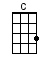 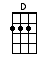 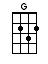 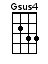 < ROOSTER CROWS, BIRDS TWITTER, COW MOOS >INTRO:  / 1 2 3 4 / [G] / [G]Saw her [G] walkin' through the [D] field one [G] daySo I [C] stopped just to talk and say, “Gid-[G]day”But a [C] cow had dropped his dinner and [G] I was standin’ in ‘erSo she [G] laughed and she [D] quickly walked a-[G]way [G]CHORUS:Got the meadow muffin [G] blues[G] On the [C] bottom of me [G] shoes [G]Well, I [C] can't seem to [G] shake ‘er, so I’ll [C] take ‘er home and [G] scrape ‘erGot the [G] meadow [D] muffin [G] blues [G]INSTRUMENTAL CHORUS:Got the meadow muffin [G] blues[G] On the [C] bottom of me [G] shoes [G]Well, I [C] can't seem to [G] shake ‘er, so I’ll [C] take ‘er home and [G] scrape ‘erGot the [G] meadow [D] muffin [G] blues [G]Now the [G] cows’ sense of [D] humour’s kind of [G] bent‘Cause the [C] stuff’s just a-holdin’ like ce-[G]mentWell my [C] legs are really [G] strainin’, and [C] then it started [G] rainin’So I [G] kicked off my [D] shoes and ‘way I [G] went [G]CHORUS:Got the meadow muffin [G] blues[G] On the [C] bottom of me [G] shoes [G]Well, I [C] can't seem to [G] shake ‘er, so I’ll [C] take ‘er home and [G] scrape ‘erGot the [G] meadow [D] muffin [G] blues [G]INSTRUMENTAL CHORUS:Got the meadow muffin [G] blues[G] On the [C] bottom of me [G] shoes [G]Well, I [C] can't seem to [G] shake ‘er, so I’ll [C] take ‘er home and [G] scrape ‘erGot the [G] meadow [D] muffin [G] blues [G]Now you [G] heard about the [D] dangers in the [G] woodsIn the [C] city it’s the hippies and the [G] hoodsIf you’re [C] walkin’ through the [G] pasture, better [C] walk a little [G] faster‘Cause your [G] shoes are gonna [D] pick up all the [G] goods (ooh, look at that) [G]CHORUS:Got the meadow muffin [G] blues[G] On the [C] bottom of me [G] shoes [G]Well, I [C] can't seem to [G] shake ‘er, so I’ll [C] take ‘er home and [G] scrape ‘erGot the [G] meadow [D] muffin [G] blues [G]Got the meadow muffin [G] blues         (you sure do, look at ‘er)[G] Got the meadow muffin [G] blues  (it’s all caked on)[G] Got the meadow muffin [G] blues  (you’re what they call a Bigfoot)[G] Got the meadow muffin [G] blues  (one of them Sisquach)[G] Got the meadow muffin [G] blues  (come on, rock and roll there)< KEEP STRUMMIN’ ON G CHORD >Oh I’m stuck Cecil                   (like Ted Zeppelin)Oh look it there                       (Earth, Wind and Tire)Oh look at the flies on my boot (go big, here we go, come on)Oh Cecil look                           (here we go in the Dodge)Oh my boot                             (let ‘er ride, play some fancy uke, here we go)/ [G] ↓↑ [Gsus4] ↓↑ [G] ↓↑ [Gsus4] ↓↑ / / [G] ↓↑ [Gsus4] ↓↑ [G] ↓↑ [Gsus4] ↓↑ /[G] (Oh, listen to that eh? Oh boy, just like Chet Ratkin there) [G]www.bytownukulele.ca